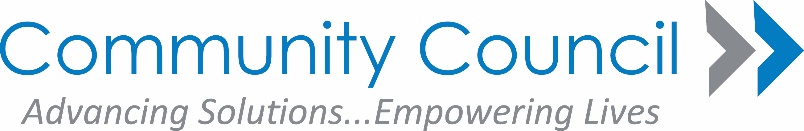 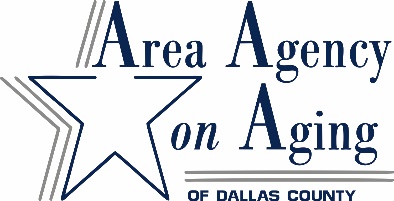 FY2021 CONFIRMATION OF RECEIPT AND REVIEW REFERENCES AND LINKS1. Texas Dept. on Aging Standards:TAC.40 §85.302, Nutrition Service StandardsTAC.40 §85.301, Transportation Service StandardsTAC.40 §85.309 Senior Centers                         https://texreg.sos.state.tx.us/public/readtac$ext.ViewTAC?tac_view=3&ti=40&pt=1 2.  P.L. 100-175, Older Americans Act of 1965, as amended.  https://www.gpo.gov/fdsys/pkg/STATUTE-101/pdf/STATUTE-101-Pg926.pdf3.  Regulations pertaining to Grants for State and Community  Programs on Aging as follows:7 CFR, Part 25045 CFR, Part 74 (applies to specific bidders)45 CFR, Part 8045 CFR, Part 84     45 CFR, Part 9145 CFR, Part 92 (The Common Rule) https://www.fns.usda.gov/fdd/7-cfr-part-250-distribution-and-control-donated-foods-proposed-rule-side-side-current-and-proposedhttps://www.gpo.gov/fdsys/granule/CFR-2000-title45-vol1/CFR-2000-title45-vol1-part74https://www.gpo.gov/fdsys/search/searchresults.action?st=45+CFR+PART+80https://www.gpo.gov/fdsys/search/search.action?na=&se=&sm=&flr=&ercode=&dateBrowse=&govAuthBrowse=&collection=&historical=false&st=45+CFR+PART+84&=45+CFR+PART+80&psh=&sbh=&tfh=&originalSearch=&fromState=&sb=re&ps=10&sb=re&ps=10https://www.bing.com/search?q=45%20cfr%20part%2091&qs=n&form=QBRE&sp=-1&pq=45%20cfr%20part%2091&sc=8-14&sk=&cvid=076D7A407A0340BEB30839EA7F1BC945https://www.gpo.gov/fdsys/granule/CFR-2011-title45-vol1/CFR-2011-title45-vol1-part92 4. OMB Super Circulars 2 CFR 200http://www.ecfr.gov/cgi-bin/text-idx?tpl=/ecfrbrowse/Title02/2cfr200_main_02.tpl 5. Title VI of the Civil Rights Act of 1964https://www.justice.gov/crt/fcs/TitleVI-Overview Section 504 of the Rehabilitation Act of 1973http://www.dol.gov/oasam/regs/statutes/sec504.htm 7. Age Discrimination Act of 1975http://www.dol.gov/oasam/regs/statutes/age_act.htmAmericans with Disabilities Act of 1991, as applicable Texas Department of Aging and Disability Services Policies & Rules as published in the Texas Register under Chapter 251, et seq.  (Title 40, Part IX, Texas Administrative Code.)http://www.ada.gov/regs2010/titleIII_2010/titleIII_2010_regulations.htm 9. SPURS Job Aids, Training Manuals and FormsNutrition Programs Job Aids https://hhs.texas.gov/doing-business-hhs/provider-portals/long-term-care-providers/area-agencies-aging/aaa-proceduresAll Texas Administrative Code standards are located at the Texas Secretary of State website: www.sos.state.tx.us.  All Older Americans Act and other required rules and regulations are located at http://www.aoa.gov/AoARoot/About ACL/AuthorizingStatutes/index.aspx.DAAA:								SUBRECIPIENT:								___________________________Doris Soler       						 Director, Dallas Area Agency on Aging		 	___________________________Community Council of Greater Dallas/			Name & TitleDallas Area Agency on Aging					___________________________1341 W. Mockingbird Lane, Suite 1000W	           	            AddressDallas, TX  75247						___________________________							City, State, ZipYour signature below acknowledges the receipt and review of the above-mentioned references and links.______________________________		_________________________________Name							Signature__________________________Date